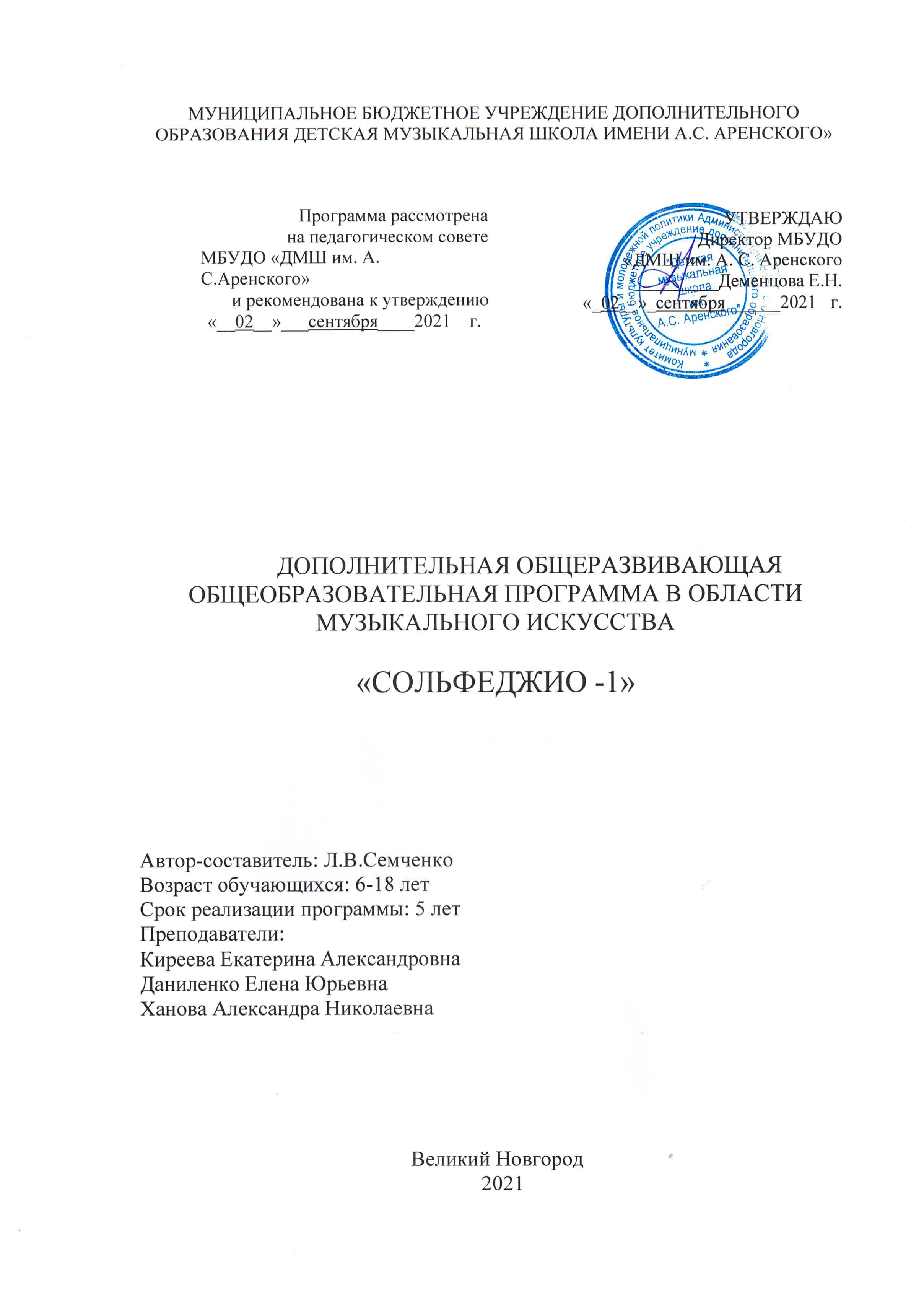 МУНИЦИПАЛЬНОЕ БЮДЖЕТНОЕ УЧРЕЖДЕНИЕ ДОПОЛНИТЕЛЬНОГО ОБРАЗОВАНИЯ ДЕТСКАЯ МУЗЫКАЛЬНАЯ ШКОЛА ИМЕНИ А.С. АРЕНСКОГО»ДОПОЛНИТЕЛЬНАЯ ОБЩЕРАЗВИВАЮЩАЯ ОБЩЕОБРАЗОВАТЕЛЬНАЯ ПРОГРАММА В ОБЛАСТИ    МУЗЫКАЛЬНОГО ИСКУССТВА«СОЛЬФЕДЖИО -1»Автор-составитель: Л.В.СемченкоВозраст обучающихся: 6-18 летСрок реализации программы: 5 летПреподаватели:Киреева Екатерина АлександровнаДаниленко Елена ЮрьевнаХанова Александра НиколаевнаВеликий Новгород                                                   2021                  Пояснительная записка          Дополнительная общеразвивающая общеобразовательная программа в области музыкального искусства «Сольфеджио - 1» разработана в соответствии с Федеральным законом № 273-ФЗ от 29.12.2012 г. «Об образовании в Российской Федерации», на основе и с учетом Приказа Министерства просвещения РФ от 09.11. 2018 г. N 196 «Об утверждении Порядка организации и осуществления образовательной деятельности по дополнительным общеобразовательным программам» и реализуется в муниципальном бюджетном учреждении дополнительного образования «Детская музыкальная школа им. А.С. Аренского».Программа разработана на основе «Примерной программы по сольфеджио» для детских музыкальных школ, музыкальных отделений школ искусств, одобренной Научно-методическим центром по художественному образованию, составитель: Л.В. Семченко – преподаватель ДМШ №45 г. Москвы, ( Москва, 2006).Направленность данной программы - художественная.Педагогическая целесообразность данной образовательной программы обусловлена тем, что музыкальное образование призвано решить ответственные задачи эстетического воспитания и формирования мировоззрения, художественных вкусов и профессионального мастерства молодых музыкантов, готовить пропагандистов музыкальной культуры.Данная программа является актуальной на сегодняшний день. Она составлена с учетом современных требований и достижений музыкального искусства и соответствует уровню развития детей 6– 18 лет.В программе учтены основные цели и задачи по эстетическому развитию детей, которые способствуют более рациональному  и сбалансированному  распределению учебной нагрузки.Цель данной программы: развитие у учащихся музыкального слуха; воспитание учащегося, умеющего дифференцировать средства музыкальной выразительности и способного применять полученные знания и навыки в своей практической музыкальной деятельности.Для достижения данной цели формируются следующие задачи:Обучающие:- изучение основ музыкальной теории- обучение музыкальной грамоте- анализ отдельных элементов музыкальной речи- анализ произведений на слух и по нотному тексту- запись мелодий по слуху- транспонирование нотного текста- подбора по слуху мелодий, аккомпанемента- пение мелодий, последовательностей и т.д.Развивающие:- всесторонне развить музыкальные задатки и способности детей- развитие у учащихся мелодического, гармонического, внутреннего слуха- развитие у учащихся чувство лада-развитие у учащихся музыкального мышления и памятьВоспитательные:- воспитание интереса к музыке- воспитание навыков: пения мелодии с дирижированием, с аккомпанементом; ансамблевого пения; самостоятельного разучивания мелодий; чтение мелодий с листа- воспитание чувства метроритма- воспитание музыкального восприятия.Отличительной особенностью данной программы является то, что она адаптирована к условиям образовательного процесса детской музыкальной школы. Особенностью этой программы является дифференцированный подход к процессу обучения каждого учащегося.Возраст детей, участвующих в реализации данной программы 6- 18 лет.Сроки реализации данной программы – 5 лет обучения.- первый этап – учащиеся 1 - 2 года обучения;- второй этап – учащиеся  3 - 5 года обучения.       Форма и режим занятий.Формой организации обучения является групповое занятие, наполняемость групп – до 10 человек.1 – 5 класс включительно: 1,5 уч. часа в неделю – сольфеджиоИтого:1 – 5 классы: всего за год – 68 часов, из них 51 ч.- сольфеджиоОжидаемый результат и способы определения результативности: знания и умения, полученные на уроках сольфеджио в процессе обучения в ДМШ (навыки подбора на инструменте мелодии и аккомпанемента, анализ музыкальных произведений, грамотное интонирование мелодии  и т.д.) необходимы как для домашнего музицирования и пропаганды музыкальной культуры, так и для продолжения музыкального образования, по желанию учащегося.                                    1 классТребования к знаниям: Знакомство с клавиатурой и регистрами, название звуков и нотный стан, первоначальные навыки нотного письма; понятие высокие и низкие звуки, звукоряд, гамма, ступени, устойчивые и неустойчивые, вводные звуки; тоника, тоническое трезвучие, аккорд; мажор, минор, тон , полутон; ключевые знаки, диез, бемоль; транспонирование; тональности До, Соль, Ре, Фа мажор, ля минор; размеры 2/4, 3/4 , 4/4; длительности нот.Требования к умениям: определение на слух и осознание: характера музыкального произведения, лада, структуры, количества фраз, устойчивости или неустойчивости, размера, темпа, динамических оттенков; пение песен-упражнений из 2-3-х соседних звуков с постепенным расширением диапазона  усложнением, гамм вверх, вниз, тетрахордов, тонического трезвучия, мажорного и минорного трезвучия от звука; пение несложных песен с текстом, простейших мелодий по нотам, включающих в себя движение вверх и вниз, скачки на тонику; навыки дирижирования, проработка размеров 2/4, 3/4, 4/4.                                                       2 классТребования к знаниям: знать понятия: параллельные тональности, тетрахорд, бекар; интервал, обращение интервалов; мотив, фраза, секвенция; тональности: До, Соль, Ре, Фа, Си-бемоль мажор, и ля, ми, си, ре, соль минор (трех видов); ритмические длительности и их сочетания в размерах 2/4, 3/4, 4/4; затакт; интервалы: прима, секунды, терции, ч4, ч5, сексты, септимы, ч8; главные трезвучия лада с обращениями.Требование к умениям: пение пройденных мажорных и минорных гамм и построение пройденных интервалов и их пение на ступенях этих гамм; пение простейших секвенций; пение с листа простейших мелодий с названием звуков; разучивание потам мелодий, включающих прорабатываемые ритмические и мелодические обороты; пение простейших двухголосных песен; простукивание ритмического рисунка исполненной мелодии; запись диктанта; определение на слух и осознание: лада, мелодических оборотов, включающих движение по звукам тонического трезвучия, мажорного и минорного трезвучий, пройденных интервалов.                                                    3 классТребования к знаниям: знать понятия: разрешение, опевание; обращение интервала; обращение трезвучия; секстаккорд, квартсекстаккорд; главные трезвучия  и их обращения, обращение трезвучий от звука; тональности мажорные и минорные до 4-х знаков при ключе; пройденные ритмические группы; итервалы- б6, м6 в пройденных тональностях в составе секстаккорда и квартсекстаккорда, ув2 с разрешением в гармоническом миноре, тритоны (все); Д7 с обращениями в мажоре и минореТребование к умениям: пение мажорных и минорных гамм (три вида минора), диатонических секвенций, пройденных интервалов от звука вверх и вниз, мажорного и минорного трезвучия трехголосно группами; Д7 с разрешением в мажоре и миноре; пение с листа мелодий в пройденных мажорных и минорных тональностях; написание диктантов; определение на слух и осознание : пройденных интервалов в мелодическом и гармоническом звучании в ладу и от звука, трезвучий одноименных и параллельных тональностей, трезвучий главных ступеней в мажоре и миноре, Д7 с разрешением, обращений мажорного и минорного трезвучий от звука.                      4 классТребования к знаниям: знать понятия: тритон; септаккорд; трезвучия главных ступеней с обращениями и разрешением, Ум 53 и Ув 53; пунктирный ритм, синкопа, триоль; тональности мажорные  и минорные до 5-и знаков; отклонение и модуляция; ритмические группы в размерах: 2/4, 3/4, 4/4, 3/8, 6/8; интервалы – ув4 на четвертой ступени, ум5 на седьмой ступени в мажоре и гармоническом миноре, септимы в тональности и от звука, характерные интервалы в гармоническом мажоре и миноре; обращение мажорного и минорного трезвучий; Д7 с обращениями в мажоре и гармоническом миноре, вводные септаккорды; квинтовый круг тональностей.Требование к умениям: пение: гамм, ступеней, тритонов с разрешением в мажоре и гармоническом миноре, трезвучий главных ступеней, Д7 в основном виде с разрешением в пройденные тональности, вводных септаккордов в тональностях; пение мелодий с более сложными мелодическими и ритмическими оборотами, с элементами хроматизма и модуляции; пение с листа мелодий в изученных тональностях; пение двухголосия с проигрыванием одного из голосов; транспонирование выученных мелодий в пройденные тональности; укрепление техники дирижерского жеста, два способа дирижирования на 6/8; двухголосные ритмические упражнения; запись ритмических и мелодических диктантов; определение на слух: пройденных тритонов, пройденных интервалов в ладу и от звука, Д7, вводных септаккордов в мажоре и гармоническом миноре,  в  пройденных тональностях и от звука; знакомство с функциональной окраской тоники, доминанты, субдоминанты.                      5 классТребования к знаниям: знать понятия: квинтовый круг тональностей, альтерация, хроматизм, модуляция; тональности мажорные и минорные до 7 знаков; обращение трезвучий главных ступеней с разрешением в пройденных тональностях, уменьшенное трезвучие на седьмой ступени в мажоре и гармоническом миноре; обращение мажорного и минорного трезвучий от звука с разрешением в пройденные тональности; Д7 с обращениями и все тритоны  от звука с разрешением в одноименные тональности; знать буквенные обозначения звуков и тональностей; вводные септаккорды в ладу и от звука.Требования к умениям: пение гамм, отдельных ступеней и мелодических оборотов, трезвучий главных ступеней с обращениями и разрешениями, Ум 53 на седьмой ступени в пройденных тональностях; пение пройденных интервалов, м7 на седьмой ступени, ум7 на седьмой ступени в гармоническом миноре, ув4 на четвертой и ум5 на седьмой ступени с разрешением в одноименные тональности; пение обращений мажорного и минорного трезвучий от звука; пение Д7 и вводных септаккордов от звука с разрешением; пение одного из голосов в двухголосных упражнениях , с проигрыванием другого голоса; пение одного из голосов аккордовой последовательности с проигрыванием всех голосов на фортепиано; пение с листа мелодий в пройденных тональностях, с движением по звукам Д7, Ум 53 седьмой ступени, включающих интонации ув2, ум7, ув4, ум5; пение двухголосных примеров дуэтом (для подвинутых учащихся), выученных мелодий с собственным аккомпанементом; уметь определить на слух: функций аккордов, отдельных гармонических оборотов, интервалов и аккордов в мелодическом и гармоническом звучании, интервалов от звука (тритоны и ум7 с разрешением), обращений мажорных и минорных трезвучий, Д7, Ум 53 от звука; запись музыкального диктанта.                Формы подведения итогов реализации данной программы.Проверка накопленных знаний, умений, навыков учащихся осуществляется в соответствующих практических формах деятельности. Одной из форм педагогического контроля учебного процесса является текущий контроль успеваемости, осуществляемый преподавателем на каждом уроке посредством наблюдения за учебной работой и опроса учащихся. В конце каждой четверти во всех классах проводятся контрольные уроки. На  первом уроке проверяются знания по музыкальной грамоте в форме письменной работы. На втором уроке – практикум по сольфеджио, проверяются слуховые и интонационные навыки: диктант, ступени, аккордовые и интервальные последовательности, пение интервалов и аккордов в ладу и от звуков, чтение с листа.В конце курса обучения проводятся выпускные экзамены. Они проходят в соответствии с утвержденным действующим учебным планом и состоят из письменной работы, в которую входит написание диктанта, слуховой анализ (интервалы, аккорды) и задания по музыкальной грамоте. Устный опрос проводит педагог, ведущий данную группу. Каждый учащийся должен быть опрошен по всем пунктам экзаменационных требований:1. спеть гамму, в ней – ступени, интервалы и аккорды2. спеть от данного звука несколько интервалов и аккордов с разрешением3. спеть двухголосное упражнение4. спеть наизусть выученную мелодию5. спеть с листа6. спеть с собственным аккомпанементом романс, песню7. вопрос по музыкальной грамотеОценки за экзаменационный диктант и устный опрос выставляются комиссией. Оценка за устный ответ складывается из оценок, выставленных по каждому пункту. При этом учитывается правильность ответов, быстрота реакции, чистота интонирования, выразительность исполнения, владение дирижерским жестом.Учебный план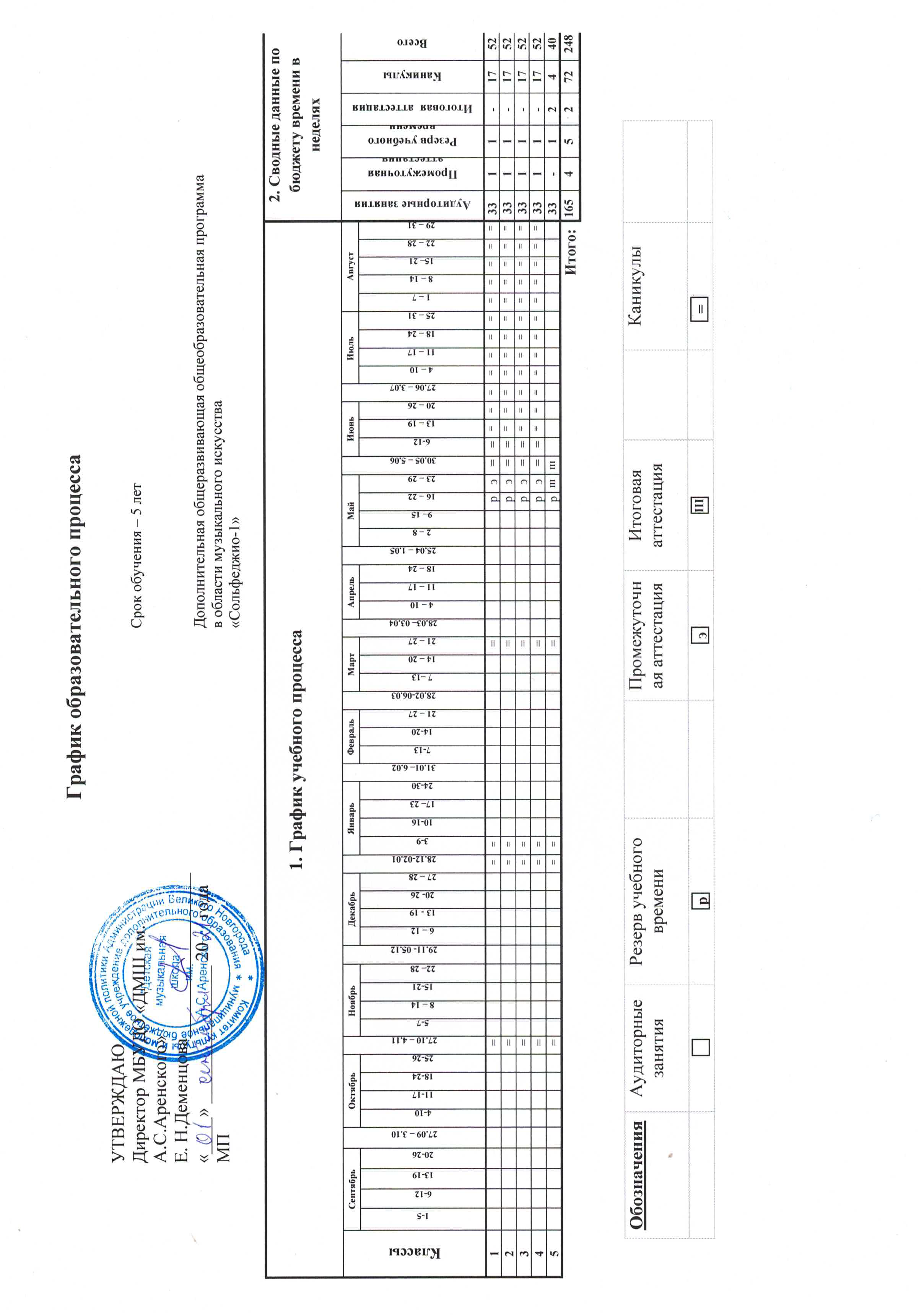 Учебно- тематический план1 год обучения.1 четверть.2 четверть. 3 четверть.4 четверть.2 год обучения.1 четверть.2 четверть. 3 четверть.4 четверть.3 год обучения.1 четверть.2 четверть. 3 четверть.4 четверть.4 год обучения.1 четверть.2 четверть. 3 четверть.4 четверть.5 год обучения.1 четверть.2 четверть. 3 четверть.4 четверть.МЕТОДИЧЕСКОЕ ОБЕСПЕЧЕНИЕ ПРОГРАММЫОбеспечение программы методическими материалами:1. Методическое сообщение «Характерные особенности абсолютного                              слуха»2. Методическое сообщение «Воспитание вокально –интонационных навыков и ладового чувства на уроках сольфеджио»..                          Дидактический материалТаблица «Гаммы»Таблица «Кварто-квинтовый круг»Таблица «Построение интервалов»Таблица «Аккорды»Портреты русских и зарубежных композиторЛекционный материал:1.Лекция – беседа для родителей 1 классов «Предмет сольфеджио».2.Лекция – беседа для родителей выпускных классов «Проведение экзаменов по сольфеджио».Материально-техническое оснащение занятий (кабинет для занятий):Доска – 1 шт.Столы – 7 - 12 шт.Стулья – 14 шт.ФортепианоУдарно-шумовые инструментыМузыкальный центр             7.  Шкаф для хранения методической литературы и учебников, дисков, аудиокассет.                                      Методическая литература 1.Калужская Т.А. Сольфеджио. Программа для детских музыкальных школ, музыкальных отделений школ искусств, вечерних школ общего музыкального образования. – М.,1984. – 92 с.2. Семченко Л.В. Сольфеджио. Примерная программа для детских музыкальных школ и музыкальных отделений детских школ искусств,  5-летний курс обучения. – М.,2006. – 46 с.3.Вахромеева Т. Тесты по музыкальной грамоте. – М.: Музыка, 1999. – 70 с.4.Давыдова Е. Методика преподавания сольфеджио.-М.: Музыка, 1986.-160 с.5.Методическое пособие по музыкальному диктанту. – М.: Музыка, 1975. – 320 с.                                            Литература.1.Барабошкина А. Сольфеджио для 1 класса ДМШ.- М.    ,1975. 2.Барабошкина А. Сольфеджио для 2 класса ДМШ. – М.   , 1977.3.Давыдова Е., Запорожец С. Сольфеджио: Учебник для 3 класса ДМШ. – М.: Музыка, 1976. 4.Давыдова Е. Сольфеджио: Учебник для 4 класса ДМШ. – М.: Музыка, 1978. 5.Давыдова Е. Сольфеджио: Учебник для 5 класса ДМШ. – М.: Музыка, 1986. 6.Калмыков Б., Фридкин Г. Сольфеджио. Ч.1. – М.: Музыка, 19797.Калмыков Б., Фридкин Г. Сольфеджио. Ч.2. – М.: Музыка, 1978. 8.Сольфеджио для музыкальных школ ( 5-7 классы)/ Сост. Котикова Н.- М.: Музыка,1974. 9.Металлиди Ж., П Металлиди Ж., Перцовская А. Сольфеджио «Мы играем, сочиняем и поем» 1 класс.- СПб. 198910.Металлиди Ж., Перцовская А. Сольфеджио «Мы играем, сочиняем и поем» 2 класс.- СПб. 199711.Металлиди Ж., Перцовская А. Сольфеджио «Мы играем, сочиняем и поем» 3 класс.- СПб.199412.Металлиди Ж., Перцовская А. Сольфеджио «Мы играем, сочиняем и поем» 4 класс.- СПб. 199813.Металлиди Ж., Перцовская А. Сольфеджио «Мы играем, сочиняем и поем» 5 класс.- СПб.200214.Металлиди Ж., Перцовская А. Сольфеджио «Мы играем, сочиняем и поем» 6 класс.- СПб.200315.Металлиди Ж., Перцовская А. Сольфеджио «Мы играем, сочиняем и поем» 7 класс.- СПб.1997                   Программа рассмотрена на педагогическом советеМБУДО «ДМШ им. А. С.Аренского»и рекомендована к утверждению«__02__»___сентября____2021    г.УТВЕРЖДАЮДиректор МБУДО «ДМШ им. А. С. Аренского_________Деменцова Е.Н.«_02__»_сентября______2021   г.№ п/пНаименование предметаКоличество часов в неделюКоличество часов в год1.Сольфеджио - 1268Всего:268Наименование темОбщееколичествочасовтеорияпрактика1.Инструменты. Тембр, регистр, динамика.2112.Лады- мажор, минор. Ритм, метр. Нотоносец. Скрипичный ключ2113.Звукоряд, звуки лада. Ступени. Тоника, тональность2114.Строение мажора. До мажор. Тон, полутон. Диез, бемоль, бекар2115.Сильная и слабая доли. Размер 2/4, 3/42116.Разрешение неустойчивых ступеней в устойчивые. Паузы. Реприза2117.Вводные ступени. Опевание устоев2118.Контрольный урок2119.Чтение с листа, творческие задания211 1.Диезные тональности, порядок появления знаков. Тетрахорды. Гамма соль мажор2112.Главные ступени лада T, S , D2113.Интервалы2114.Бемольные тональности. Фа мажор. Затакт2115.Гамма Ре мажор2116.Контрольный урок2117.Основные правила сочинения2111.Басовый ключ. Секвенция2112.Трезвучие. 4 вида трезвучий2113.Секунды большие и малые2114.Параллельный минор. Три вида минора. Ля минор2115.Ритмические группы с шестнадцатыми. Ми минор2116.Терции большие и малые2117.Структура периода: а+а, б+б, а+а+б+с. Чистая кварта2118.Обращение интервалов2119.Контрольный урок21110.Чтение с листа, творческие задания2111.Три вида минора (повторение)2112.Размер 4/42113.Интервалы (повторение). Таблица интервалов (количество тонов)2114.Тритон2115.Обращение трезвучий2116.Импровизация, чтение с листа2117.Контрольный урок2118.Чтение с листа, повторение материала211Итого683434Наименование темОбщееколичествочасовтеорияпрактика1.Повторение. Размер 2/4. До мажор. Неустойчивые ступени с разрешением. Лад2112.Переменный размер. Размер ¾. Фраза, предложение2113.Ля минор. Три вида минора2114.Соль мажор2115.Ми минор2116.Секунды большие и малые2117.Терции большие и малые2118.Контрольный урок2119.Чтение с листа, творческие задания211 1.Ре мажор. Размер 2/42112.Си минор. Размер 3/42113.Чистая кварта. Секвенция2114.Чистая квинта в ладу и от звука2115.Си бемоль мажор2116.Контрольный урок2117.Чтение с листа, творческие задания2111.Обращение тонического трезвучия2112.Чистая октава2113.Сексты большие и малые. Размер 4/42114.Фермата. Ритмическая группа2115.Разрешение интервалов2116.Соль минор2117.Обращение интервалов2118.Затакт. Размер 2/42119.Контрольный урок21110.Чтение с листа, творческие задания2111.Обращение тонического трезвучия в пройденных тональностях2112. Главные трезвучия лада и их обращения2113.Септимы в ладу и от звука2114.Затакт. Размер 3/4, 4/42115.Музыкальные термины. Анализ музыкальных произведений2116.Чтение с листа, творческие задания2117.Контрольный урок2118.Чтение с листа, повторение пройденного211Итого683434Наименование темОбщееколичествочасовтеорияпрактика1.Септима большая и малая2112.Виды группировки – вокальная и инструментальная2113.Главные ступени лада. Устойчивые и неустойчивые ступени лада. Опевание2114.Минорные гаммы. Три вида минора. Одноименные тональности2115.Главные трезвучия и их обращения2116.Разрешение главных трезвучий2117.Гармонический мажор. Ми бемоль мажор2118.Контрольный урок2119.Чтение с листа, творческие задания211 1.Параллельные тональности. До минор трех видов2112.Ритмические группы2113.Канон. Пауза2114.Ля мажор2115.Пунктирный ритм2116.Контрольный урок2117.Фа диез минор2111.Размер 3/8. Транспозиция2112.Буквенные обозначения звуков и тональностей2113.Ми мажор2114.Д7 с обращениями в мажоре2115.Д7 с обращениями в миноре2116.Трехчастная форма. Реприза. Построение интервалов от звука вверх и вниз2117.До диез минор2118.Тритоны на IV и VII;  II и VI ступенях2119.Контрольный урок21110.Чтение с листа, творческие задания2111.Ля бемоль мажор2112.4 вида трезвучий2113.Построение трезвучий и их обращений от звука2114.Фа минор2115.Тритоны (повторение), ув.2, ум.7 в гармоническом миноре2116.Определение пройденных элементов муз. языка в произведениях, исполняемых в классе по инструменту217.Контрольный урок2118.Чтение с листа, творческие задания211Итого683434Наименование темОбщееколичествочасовтеорияпрактика1.Квинтовый круг тональностей2112.Главные трезвучия лада и их обращения2113.Си мажор2114.Ум. 53 на VII ступени в мажоре2115.Соль диез минор. Синкопа2116.Синкопа           ; Д7 (повторение)2117.Триоль           .Интервалы от звука2118.Контрольный урок2119.Чтение с листа, творческие задания211 1.Размер 3/8. Ритмические упражнения2112.Размер 6/8. Группировка в размере 6/82113.Ре бемоль мажор. Обращение и разрешение субдоминантового трезвучия2114.Обращение и разрешение доминантового трезвучия2115.Д7 с обращениями в мажоре и гармоническом миноре2116.Контрольный урок2117.Си бемоль мажор.Ритмическая группа2111.Секстаккорды и квартсекстаккорды вне лада2112.Вводные септаккорды в мажоре и гармоническом миноре2113.Хроматические проходящие и вспомогательные звуки2114.Отклонение и модуляция2115.Вводные септаккорды от звука с разрешением в мажоре и миноре2116.Переменный размер2117.Характерные интервалы в гармоническом миноре2118.Характерные интервалы в гароническом мажоре2119.Контрольный урок21110.Чтение с листа, творческие задания2111.Интервалы от звука вверх и вниз2112.Построение аккордов от звука2113.Ув. 53 на III ступени гармонического минора. Секвенции2114.Сочетание различных ритмических групп2115.Д7 с обращениями (повторение)2116.Анализ элементов музыкального языка2117.Контрольный урок2118.Чтение с листа, творческие задания211Итого683434Наименование темОбщееколичествочасовтеорияпрактика1.Квинтовый круг тональностей. Буквенные обозначения2112.Интервалы диатонические в ладу и от звука2113.Тритоны все с разрешением в одноименные тональности2114.Характерные интервалы гармонического минора2115.4 вида трезвучий2116.Главные трезвучия с обращениями2117.Д7 с обращениями в мажоре и миноре2118.Контрольный урок2119.Чтение с листа211 1.Ув. 53 с разрешением на VI ступени гармонического мажора2112.Ув. 53  на III ступени гармонического минора2113.Модуляция, отклонение, сопоставление2114.Вводные септаккорды в ладу и от звука2115.Д7 с обращениями от звука с разрешением в одноименные тональности2116.Контрольный урок2117.Соль бемоль мажор, ми бемоль минор2111.Фа диез мажор. Ритмические группы2112.Переменный размер. Тональность ре диез минор2113.Ритмические группы в размере 6/82114.До диез мажор, Ля диез минор. Органный пункт. Фигурация2115.Обращение главных трезвучий с разрешением в пройденные тональности2116.До бемоль мажор, ля бемоль минор2117.Модуляция2118.Аккорды в ладу2119.Контрольный урок21110.Чтение с листа. Повторение2111.Подготовка к выпускному экзамену. Практикум1688Итого683434